О приостановке назначения проверок, в отношении которых применяются положения Федерального закона от 26 декабря 2008 года № 294-ФЗ «О защите прав юридических лиц и индивидуальных предпринимателей при осуществлении государственного контроля (надзора) и муниципального контроля» на территории Североуральского городского округа  В целях исполнения Поручения Председателя Правительства Российской Федерации от 18.03.2020 № ММ-П36-1945, пункта 2 Перечня поручений Губернатора Свердловской области от 19.03.2020 № 6-ЕК: Приостановить до 1 мая 2020 года назначение проверок, в отношении которых применяются положения  Федерального закона от 26 декабря 2008 года № 294-ФЗ «О защите прав юридических лиц и индивидуальных предпринимателей при осуществлении государственного контроля (надзора) и муниципального контроля» на территории Североуральского городского округа, за исключением проведения внеплановых проверок, основанием для которых является причинение вреда жизни, здоровью граждан, возникновение чрезвычайных ситуаций природного и техногенного характера.2. Контроль за исполнением настоящего распоряжения возложить на исполняющего обязанности Первого заместителя Главы Администрации Североуральского городского округа В.В. Паслера.3. Опубликовать настоящее распоряжение на официальном сайте Администрации Североуральского городского округа.Глава Североуральского городского округа		                            В. П. Матюшенко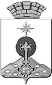 АДМИНИСТРАЦИЯ СЕВЕРОУРАЛЬСКОГО ГОРОДСКОГО ОКРУГАРАСПОРЯЖЕНИЕАДМИНИСТРАЦИЯ СЕВЕРОУРАЛЬСКОГО ГОРОДСКОГО ОКРУГАРАСПОРЯЖЕНИЕ23.03.2020                                                                                                         № 34                                                                                                        № 34г. Североуральскг. Североуральск